									menu „Konference & Kongresy & Semináře“Doprava: tram – zastávka „Žižkovo nám.“Moderátorka: Mgr. Ingrid HanzlíkováÚčastníci obdrží osvědčení o celoživotním vzdělávání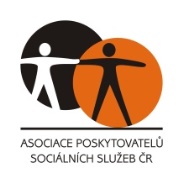 v rozsahu 5 hodin dle zákona 108/2006 Sb.,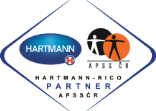 o sociálních službách.Prezentující soubory:Divadlo bez domova, Bratislava, Slovensko – pracuje s marginalizovanými skupinami obyvatelstva netradiční uměleckou formou, jako je divadlo, performance, tanec nebo zpěv. Momentálně tvoří hlavně s lidmi bez domova, tělesně postiženou  mládeží a mládeží ze sociálně znevýhodněných rodin, lidmi s psychiatrickou diagnózou, po výkonu trestu, ale i se studenty a dobrovolníky. Divadlo dává prostor pro zviditelnění různých sociálních témat; spojuje tak umělecké se sociálním, aby pomohlo narušit stereotypy ve společnosti.DIVADLO UJETO Praha – je divadelním souborem, jehož součást tvoří herci a herečky s mentálním hendikepem. Svoji činnost zahájilo v roce 2009, tehdy ještě pod názvem divadlo Inventura. V současné době sídlí v pražském divadle Kampa, kde pravidelně účinkuje a zkouší nové inscenace. Za dobu své existence odehrál soubor několik desítek představení a zúčastnil se řady divadelních festivalů, včetně zahraničních a mezinárodních. Soubor není zaštítěn, ani finančně podporován žádnou organizací. Z toho důvodu byl v roce 2015 založen spolek Teatrálie, který se ve spolupráci se souborem divadla věnuje rovněž vzdělávání a výzkumu v oboru divadelní tvorby ve specifických skupinách.Balder Theater, Vlaardingen, Nizozemsko – je divadlo herců s mentálním postižením. Všichni společně se zabývají vymýšlením příběhů a her, improvizací, tancem, pohybem aj.Hrají v divadlech i ve školách po celém Nizozemsku.Tandemové divadlo Brno – nabízí prvky a nástroje dramatického umění jako prostředek komunikace v rodině dítěte se sluchovým postižením (nástroje tandemové komunikace a tandemové spolupráce, prezentace procesu tvůrčí spolupráce s neslyšící kolegyní při přípravě a provádění edukativních tandemových lekcí).Divadlo z Pasáže, Banská Bystrica, Slovensko – profesionální komunitní divadlo, v B. Bystrici působí od roku 1995, pracuje s lidmi s mentálním postižením. Ve své činnosti propojuje kulturní, uměleckou i sociální oblast – divadelní představení přinášejí kromě umělecké výpovědi také silné lidské poselství. Divadlo zastřešuje příslušníky různých marginalizovaných skupin – herce s mentálním postižením, utečence, členy romské komunity, lidi s tělesným a smyslovým postižením.______________________________________________________________________________________Divadelní představení „BÁBKA” Divadlo bez domova, Bratislava, Slovenskopremiéra 23. 10. 2013„Na začiatku bola iba bábka v životnej veľkosti. Bez výrazu tváre, bez charakteru. Neskôr sme bábke dali meno. Postava Frankyho, ako ho volajú herci a herečky, začala v divadelnom priestore ožívať.”Představení vzniklo v rámci projektu LaborA, bylo realizováno s finanční podporou Ministerstva kultúry SR a Nadace Pontis.______________________________________________________________________________________